Муниципальное бюджетное дошкольное образовательно учреждение« Детский сад общеразвивающего вида № 25 «Теремок» с приорететным осуществлением физического развития воспитанников» города НевинномысскаСценарий сказки-драматизации по безопасности на улице «Приключения бельчонка Рыжика» для детей подготовительной группыАвтор: Воропинова Н. И.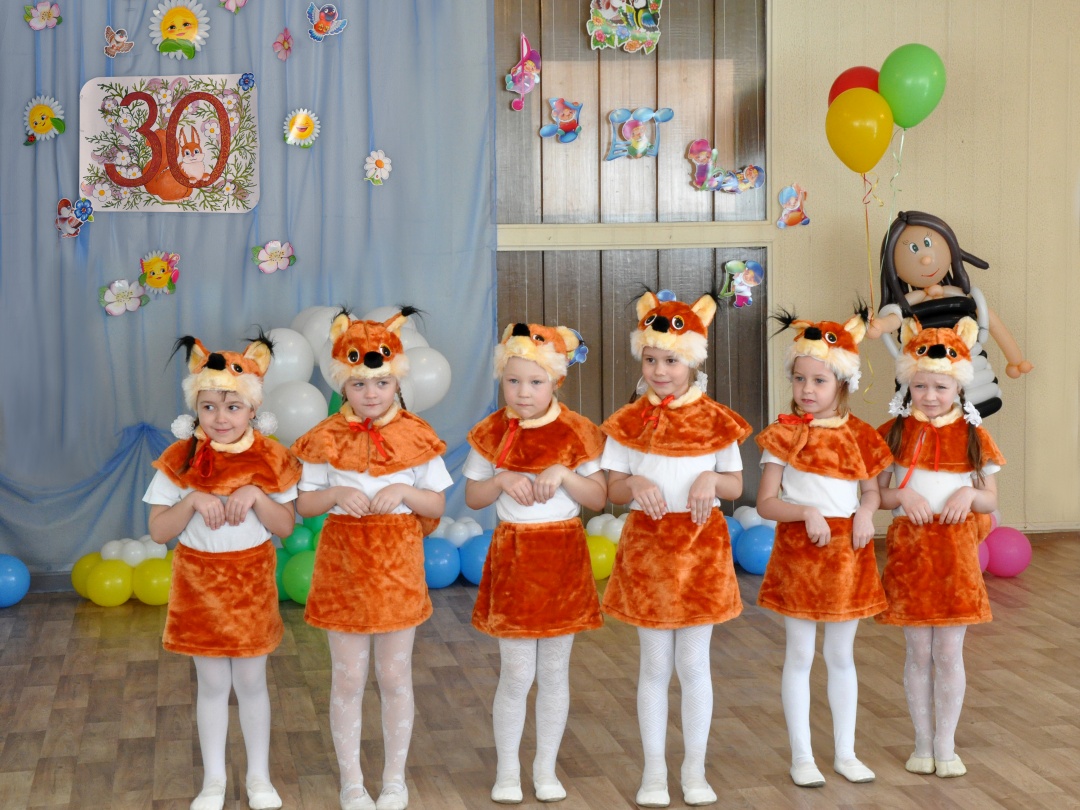 Цель: создание условий для развития творческой активности детей в театрализованной деятельности. Задачи: развивать способность свободно и раскрепощенно держаться при выступлении, побуждать к импровизации средствами мимики, выразительных движений, интонации; вызвать у детей желание заботиться о своей безопасности.Действующие лица: Бельчонок – Рыжик, его сестрёнка - Мама Белочка, Охотник, Лесорубы, Медведь, Лисица с лисятами, Сорока, Зайки, Кроты, Бурундуки, Еноты, Волки, Огонь, Светофор, Рассказчик.Оборудование и материалы: декорации леса, дерево с дуплом, пешеходный переход, музыкальный центр, ноутбук.Ход сценария: звучит музыка «Фоновая»Рассказчик: В одном сказочном волшебном лесу жила семья белок. Мама – белка, маленький бельчонок Рыжик и его сестренка Умняша. Рыжик был озорник и непоседа и доставлял маме множество хлопот. А его младшая сестренка Умняша была не по годам умна и сообразительна. Вот и в этот раз мама собираясь в лес за пропитанием наказывала своим бельчатам:Мама Белка: Ребятки мои, бельчатки, никому дверь не открывайте, из дупла лишний раз не выглядывайте. В лесу работают лесорубы, если они вас увидят, будет беда.Рассказчик: Только мама скрылась из вида Рыжик высунул свой черный любопытный нос из дупла.Умняша: Рыжик, не выглядывай мама сказала помнишь, как в прошлый раз с охотниками. Мы чуть не оказались в беде из-за тебя и нам пришлось искать другое дупло.Рыжик: Отстань, зануда, с тобой скучно!(Музыка лесорубов)Рассказчик: Бельчонок выскочил из дупла и тут же в ужасе вернулся забившись в угол.Умняша: Что с тобой? Чего ты испугался?Рыжик: Там эти…Люди принесли что-то яркое, но от него очень плохо пахло.Умняша: Глупый, это огонь. Он может быть другом, на нем готовят пищу, возле него греются, а может принести много беды, если не соблюдать правила.(Музыка лесорубов)Рассказчик: Уже смеркалось, лесорубы затушив огонь ушли. А любопытный рыжик снова высунул свой черный нос из дупла.Умняша: Рыжик, мама сказала не выглядывать из дупла.Рыжик: Отстань. Смотри, там в траве что-то светится. Может там клад какой.Рассказчик: Бельчонок спустился с сосны и оглянулся: не видит ли кто? Рыжик подбежал к искорке.Искорка: Помоги мне, Бельчонок, дай мне сухих веток.Рассказчик: Глупый бельчонок не знал, что может случиться, и дал ей сухих веток.Искорка: Я веселый огонек, я по веткам скок поскок,Ветер пламенем играй, меня сильнее раздувай,
Стану я большим в лесу, всем беду я принесу!(Музыка огня)Рассказчик: Искра вскочила на ветку, и ветки вспыхнули. Огонь пополз по сухой траве. Рыжик в ужасе вскочил на какую-то сосну и оглянулся.Рыжик: Помогите, помогите!Рассказчик: Тут из уютной норы почувствовав запах дыма выскочила лиса с лисятами.Лисёнок: Что случилось? Что случилось?
Лисица: Что-то пахнет дымом, никак беда.Рассказчик: Увидев пролетающую мимо сороку лисица закричала:Лисица: Эй, сорока Белобока, быстрее лети за медведем, он у нас в лесу главный пожарный, знает как с огнем справиться, а я побегу зверей созывать. Вместе, дружно, мы быстро потушим огонь пока он еще маленький.Рассказчик: Сорока полетела за медведем.Сорока: Караул, пожар, горим, горим!Рассказчик: А лиса тем временем созвала на полянку лесных жителей.Лисица: Звери, все сюда,пожар,горим!!!(Музыка выход зверей)Лисица: Ну ка серые зайки бегите к ручью за водой, вы кроты ройте землю. Бурундуки, еноты, белки засыпайте огонь землей.Рассказчик: Тут прибежал медведь. К нему подбежали лисы, и волки и спросили:Лисы и волки: Мишка, а нам что делать?Медведь: Срывайте большие ветки, да сбивайте ими пламя.Рассказчик: Принялись звери с огнем бороться: водой заливать, землей засыпать, ветками сбивать.Все звери: Раз, раз, раз и огонь погас.Расскачик: Огненные язычки становились все меньше и скоро совсем погасли.(Все звери выстраиваются)Заяц:  Без взрослых с огнем развлекаться опасно –Окончится может забава ужасно.
Енот:  В лесу очень сухо бывает порой,Костер обернется серьезной бедой.
Бобр:  Коварное пламя легко разгоритсяНачнет полыхать, разбегаться, искриться…
Медведь: Пожары лесные – большая беда:Погибнут деревья и звери тогда.Песня «Про огонь» (играет муз.рук.)Рассказчик: Все звери начали расходиться по домам.(Музыка выход зверей)Рассказчик: Тут Рыжик услышал как кто-то плачет под деревом. Рыжик и Умняша подошли и увидели плачущего зайку.Рыжик: Почему ты плачешь, зайка? Мы же потушили огонь и теперь нам ничего не угрожает.Зайка: Я поранил лапку, мне очень и очень больно.Умняша: Нужно зайке нарвать травы – подорожника.Рыжик: Но где ее взять?Умняша: Вон там, на другой стороне, за дорогой.Рыжик: Но там же что-то жужжит, шумит, тарахтит. Я боюсь туда идти.Умняша: Нужно побороть страх, ведь зайке нужна наша помощь.(Музыка осень в золотой косынке)Рассказчик: Вот шли они, шли и пришли к дороге.Рыжик: Ой, что это за черные и белые полоски на дороге? И вон тот страшный с тремя глазами.Умняша: Полоски – это пешеходный переход. Именно в этом месте можно переходить дорогу. Жжужалки – шумелки – это машины, а чудо трехглазое – это светофор, он регулировщик дороги.Светофор: Красный свет вам говорит:- Стой! Опасно! Путь закрыт!
Желтый свет – предупрежденье:
Жди сигнала для движенья.
Зеленый свет открыл дорогу.
Переходить ребята могут!
На улице будьте внимательны, дети!
Твёрдо запомните правила эти.Умняша: Усвоили? Тогда переходим по пешеходному переходу на зеленый свет светофора. Подошёл к дороге посмотри налево, дошёл до середины – посмотри направо, машин нет, дальше иди. Ну вот и трава подорожник для зайки.Рассказчик: Собрали звери листочки подорожника и отправились в обратный путь, зайку лечить.Музыка «Осень в золотой косынке»Рассказчик: Дошли бельчата до зайки, приложили подорожник, оказали зайке первую помощь.(Музыка финальная)Умняша: Теперь мы знаем, как перейти дорогу в безопасном месте и как опасен огонь, если не соблюдать правила.Рыжик: А еще я убедился в том, что нужно слушаться маму и выполнять ее наказы.Енот:  Дети, берегите лес!Ветки не ломайте.
Зверей не пугайте.
Костры не разжигайте.Все звери: Лес наш дом, берегите его!Песня «Про лес» (играет муз.рук.)Рассказчик: Вот и сказке конец…Все: А кто слушал – молодец!